Publicado en Madrid el 27/05/2020 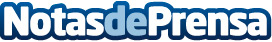 Ferreidea.com ofrece mucho más que una simple tienda online de bricolaje y jardineríaLa empresa Española de comercio electrónico Ferreidea.com ofrece a sus usuarios muchos más servicios de los que una tienda online convencional dispone normalmente, poniendo a disposición de los internautas una comunidad donde los usuarios pueden interactuar con el equipo de expertos de Ferreidea para resolver sus dudas de forma gratuita. Además Ferreidea.com posee un blog de formación en línea donde publica consejos y tutoriales de gratuitos para los internautasDatos de contacto:Maria del MarContacto Atención al Cliente674587090Nota de prensa publicada en: https://www.notasdeprensa.es/ferreidea-com-ofrece-mucho-mas-que-una-simple_1 Categorias: Nacional Bricolaje Interiorismo Emprendedores E-Commerce Consumo Jardín/Terraza http://www.notasdeprensa.es